Publicado en  el 07/10/2015 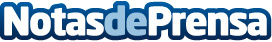 Bankia financió con 150 millones de euros a empresas y autónomos en Asturias en el primer semestre Jornada de Bankia Empresas en Oviedo sobre “Internacionalización, Financiación y Experiencias Empresariales”Datos de contacto:BankiaNota de prensa publicada en: https://www.notasdeprensa.es/bankia-financio-con-150-millones-de-euros-a_1 Categorias: Finanzas Asturias http://www.notasdeprensa.es